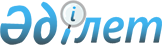 Об утверждении Положения о государственном учреждении "Отдел строительства, архитектуры и градостроительства акимата Житикаринского района"Постановление акимата Житикаринского района Костанайской области от 5 января 2022 года № 7
      В соответствии со статьей 31 Закона Республики Казахстан "О местном государственном управлении и самоуправлении в Республике Казахстан", постановлением Правительства Республики Казахстан от 1 сентября 2021 года № 590 "О некоторых вопросах организации деятельности государственных органов и их структурных подразделений" акимат Житикаринского района Костанайской области ПОСТАНОВЛЯЕТ:
      1. Утвердить прилагаемое Положение о государственном учреждении "Отдел строительства, архитектуры и градостроительства акимата Житикаринского района".
      2. Государственному учреждению "Отдел строительства, архитектуры и градостроительства акимата Житикаринского района" в установленном законодательством Республики Казахстан порядке обеспечить:
      1) государственную регистрацию вышеуказанного Положения в органах юстиции в установленном законодательством порядке;
      2) в течение двадцати календарных дней со дня подписания настоящего постановления направление его копии в электронном виде на казахском и русском языках в филиал Республиканского государственного предприятия на праве хозяйственного ведения "Институт законодательства и правовой информации Республики Казахстан" Министерства юстиции Республики Казахстан по Костанайской области для официального опубликования и включения в Эталонный контрольный банк нормативных правовых актов Республики Казахстан;
      3) размещение настоящего постановления на интернет-ресурсе акимата Житикаринского района после его официального опубликования.
      3. Контроль за исполнением настоящего постановления возложить на курирующего заместителя акима Житикаринского района.
      4. Настоящее постановление вводится в действие со дня его первого официального опубликования. Положение о государственном учреждении "Отдел строительства, архитектуры и градостроительства акимата Житикаринского района" 1. Общие положения
      1. Государственное учреждение "Отдел строительства, архитектуры и градостроительства акимата Житикаринского района" (далее ГУ "Отдел строительства, архитектуры и градостроительства акимата Житикаринского района") является государственным органом Республики Казахстан, осуществляющим руководство в сфере строительства, архитектуры и градостроительства на территории района.
      2. ГУ "Отдел строительства, архитектуры и градостроительства акимата Житикаринского района" осуществляет свою деятельность в соответствии с Конституцией и законами, актами Президента и Правительства Республики Казахстан, иными нормативными правовыми актами, а также настоящим Положением.
      3. ГУ "Отдел строительства, архитектуры и градостроительства акимата Житикаринского района" является юридическим лицом, в организационно-правовой форме государственного учреждения, имеет печати с изображением Государственного Герба Республики Казахстан и штампы со своим наименованием на казахском языке, бланки установленного образца, счета в органах казначейства в соответствии с законодательством Республики Казахстан.
      4. ГУ "Отдел строительства, архитектуры и градостроительства акимата Житикаринского района" вступает в гражданско-правовые отношения от собственного имени.
      5. ГУ "Отдел строительства, архитектуры и градостроительства акимата Житикаринского района" имеет право выступать стороной гражданско-правовых отношений от имени государства, если оно уполномочено на это в соответствии с законодательством Республики Казахстан.
      6. ГУ "Отдел строительства, архитектуры и градостроительства акимата Житикаринского района" по вопросам своей компетенции в установленном законодательством порядке принимает решения, оформляемые приказами руководителя и другими актами, предусмотренными законодательством Республики Казахстан.
      7. Структура и лимит штатной численности государственного учреждения "Отдел строительства, архитектуры и градостроительства акимата Житикаринского района" утверждаются в соответствии с законодательством Республики Казахстан.
      8. Местонахождения юридического лица: 110700, Республика Казахстан, Костанайская область, Житикаринский район, город Житикара, улица Истая Ищанова, строение 13.
      9. Настоящее положение является учредительным документом ГУ "Отдел строительства, архитектуры и градостроительства акимата Житикаринского района".
      10. Финансирование деятельности ГУ "Отдел строительства, архитектуры и градостроительства акимата Житикаринского района" осуществляется из местного бюджета в соответствии с законодательством Республики Казахстан.
      11. ГУ "Отдел строительства, архитектуры и градостроительства акимата Житикаринского района" запрещается вступать в договорные отношения с субъектами предпринимательства на предмет выполнения обязанностей, являющихся полномочиями ГУ "Отдел строительства, архитектуры и градостроительства акимата Житикаринского района".
      Если ГУ "Отдел строительства, архитектуры и градостроительства акимата Житикаринского района" законодательными актами предоставлено право осуществлять приносящую доходы деятельность, то полученные доходы направляются в государственный бюджет, если иное не установлено законодательством Республики Казахстан. 2. Задачи и полномочия государственного органа
      12. Задачи:
      Проведение государственной политики в области строительства, архитектуры, градостроительства на территории района, осуществление в пределах своей компетенции государственного регулирования строительной, архитектурной, градостроительной деятельности на территории района.
      13. Полномочия:
      Права и обязанности:
      1) вести служебную переписку с государственными и негосударственными органами и организациями по вопросам, отнесенным к ведению государственного учреждения "Отдел строительства, архитектуры и градостроительства акимата Житикаринского района";
      2) запрашивать и получать от исполнительных органов района необходимые документы, информацию по вопросам, отнесенным к компетенции ГУ "Отдел строительства, архитектуры и градостроительства акимата Житикаринского района";
      3) обеспечить информированность потребителей о порядке оказания государственных услуг;
      4) рассматривать жалобы и предложения услугополучателей;
      5) вносить на рассмотрение акима, акимата района и районного маслихата предложения по решению вопросов, относящихся к компетенции государственного органа;
      6) предъявлять иски в суд по вопросам, относящимся к компетенции государственного органа;
      7) осуществлять иные права и обязанности в рамках установленной законодательством Республики Казахстан компетенции.
      14. Функции:
      1) координация деятельности по реализации утвержденной в установленном законодательством порядке комплексной схемы градостроительного планирования территории района (проекта районной планировки), генеральных планов сельских населенных пунктов;
      2) предоставление в установленном порядке информации и (или) сведений для внесения в базу данных государственного градостроительного кадастра;
      3) информирование населения о планируемой застройке территории либо иных градостроительных изменениях;
      4) принятие решений о строительстве, инженерной подготовке территории, благоустройстве и озеленении, консервации строительства незавершенных объектов, проведении комплекса работ по постутилизации объектов районного значения;
      5) ведение учета и регистрация актов о сносе зданий и сооружений районного значения;
      6) ведение учета актов приемки объектов в эксплуатацию, а также объектов (комплексов), вводимых в эксплуатацию;
      7) организация сохранения жилищного фонда, коммуникаций, памятников истории и культуры районного значения контроля за их содержанием (использованием, эксплуатацией);
      8) организация разработки и представление на утверждение районному маслихату схем градостроительного развития территории района, а также проектов генеральных планов городов районного значения, поселков и иных сельских населенных пунктов;
      9) реализация градостроительных проектов, разрабатываемых для развития утвержденных генеральных планов (схем территориального развития) населенных пунктов;
      10) рассмотрение и утверждение предпроектной и проектной (проектно-сметной) документации на строительство объектов и комплексов, финансируемых за счет местного бюджета, а также республиканского бюджета, выделенного на финансирование местного бюджетного инвестиционного проекта;
      11) ведение мониторинга строящихся (намечаемых к строительству) объектов и комплексов в порядке, установленном уполномоченным органом по делам архитектуры, градостроительства и строительства;
      12) внесение предложения о принятии решений по выбору, предоставлению, а в случаях, предусмотренных законодательными актами и изъятию для государственных нужд земельных участков на подведомственной территории для застройки или иного градостроительного освоения;
      13) внесение проекта постановления в акимат района о принятии решения о реконструкции посредством перепланировки помещений существующих зданий;
      14) осуществление в интересах местного государственного управления иных полномочий в сфере архитектурной, градостроительной и строительной деятельности, возлагаемых на местные исполнительные органы в рамках установленной законодательством Республики Казахстан компетенции. 3. Статус, полномочия руководителя государственного органа
      15. Руководство ГУ "Отдел строительства, архитектуры и градостроительства акимата Житикаринского района" осуществляется руководителем, который несет персональную ответственность за выполнение возложенных на ГУ "Отдел строительства, архитектуры и градостроительства акимата Житикаринского района" задач и осуществление им своих полномочий.
      16. Руководитель ГУ "Отдел строительства, архитектуры и градостроительства акимата Житикаринского района" назначается на должность и освобождается от должности акимом района в соответствии с законодательством Республики Казахстан.
      17. Полномочия руководителя ГУ "Отдел строительства, архитектуры и градостроительства акимата Житикаринского района":
      1) организует и руководит работой ГУ "Отдел строительства, архитектуры и градостроительства акимата Житикаринского района";
      2) назначает на должность и освобождает от должности работников в установленном законодательством порядке, определяет их полномочия и обязанности;
      5) издает приказы, подписывает служебную документацию в пределах своей компетенции, организует контроль за их исполнением;
      6) представляет ГУ "Отдел строительства, архитектуры и градостроительства акимата Житикаринского района" в государственных органах и иных организациях в соответствии с действующим законодательством;
      7) в установленном законодательством порядке решает вопросы наложения дисциплинарных взысканий, поощрения и оказания материальной помощи в пределах экономии фонда оплаты труда;
      8) утверждает план финансирования по обязательствам и платежам, структуру государственного учреждения ГУ "Отдел строительства, архитектуры и градостроительства акимата Житикаринского района" в пределах установленного фонда оплаты труда и численности работников;
      9) проводит личный прием граждан и представителей юридических лиц, рассматривает в установленном законодательством Республики Казахстан порядке обращения физических и юридических лиц, принимает по ним необходимые меры;
      10) несет персональную ответственность за проводимую в ГУ "Отдел строительства, архитектуры и градостроительства акимата Житикаринского района" работу по противодействию коррупции.
      18. Исполнение полномочий руководителя ГУ "Отдел строительства, архитектуры и градостроительства акимата Житикаринского района" в период его отсутствия осуществляется лицом, его замещающим в соответствии с действующим законодательством. 4. Имущество государственного органа
      19. ГУ "Отдел строительства, архитектуры и градостроительства акимата Житикаринского района" может иметь на праве оперативного управления обособленное имущество в случаях, предусмотренных законодательством.
      Имущество ГУ "Отдел строительства, архитектуры и градостроительства акимата Житикаринского района" формируется за счет имущества, переданного ему собственником, а также имущества (включая денежные доходы), приобретенного в результате собственной деятельности, и иных источников, не запрещенных законодательством Республики Казахстан.
      20. Имущество, закрепленное за ГУ "Отдел строительства, архитектуры и градостроительства акимата Житикаринского района" относится к районной коммунальной собственности.
      21. ГУ "Отдел строительства, архитектуры и градостроительства акимата Житикаринского района" не вправе самостоятельно отчуждать или иным способом распоряжаться закрепленным за ним имуществом и имуществом, приобретенным за счет средств, выданных ему по плану финансирования, если иное не установлено законодательством. 5. Реорганизация и упразднение государственного органа
      22. Реорганизация и упразднение ГУ "Отдел строительства, архитектуры и градостроительства акимата Житикаринского района" осуществляются в соответствии с законодательством Республики Казахстан.
					© 2012. РГП на ПХВ «Институт законодательства и правовой информации Республики Казахстан» Министерства юстиции Республики Казахстан
				
      Аким Житикаринского района 

Н. Утегенов
Утвержденопостановлением акиматаЖитикаринского районаот 5 января 2022 года№ 7